ÖGRENCİ BİLGİLERİİZLEYİCİ ÖĞRETİM ÜYESİNİN ÖĞRENCİ HAKKINDAKİ İZLENİMLERİYukarıda bilgileri verilen öğrencinin İşletmede Mesleki Eğitim dersi için……………………………………………………………………… adresindeki işyerine  …./…./20.. tarihinde izleme ziyaretinde bulundum.İzleyici Öğretim Üyesi : Tarih/İmza		: …./…./20..	                                  ……………Not: Bu form Bölüm Başkanlığına her izleme ayının son haftası içinde İzleyici Öğretim Üyesi tarafından teslim edilmelidir. Dönem sonunda Bölüm Başkanlığı tarafından Uygulamalı Eğitimler Komisyonu Başkanlığına teslim edilir.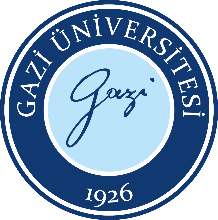 İşletmede Mesleki Eğitim İzleme Formu Doküman No:TBMYO.FR.0027İşletmede Mesleki Eğitim İzleme Formu Yayın Tarihi:10.11.2022İşletmede Mesleki Eğitim İzleme Formu Revizyon Tarihi:22.04.2024İşletmede Mesleki Eğitim İzleme Formu Revizyon No:01İşletmede Mesleki Eğitim İzleme Formu Sayfa:1/1Adı SoyadıNumarasıBölümüİşletmede Mesleki Eğitim Yaptığı İşyeriİşyerinde Çalıştığı Bölümlerİşletmede Mesleki Eğitim Başlama TarihiT.B.M.Y.O.Kalite Sorumlusu......./......./..........…………….İMZAT.B.M.Y.O.Yüksekokul Müdürü......./......./...........…….....İMZA